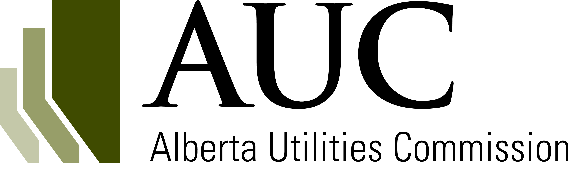 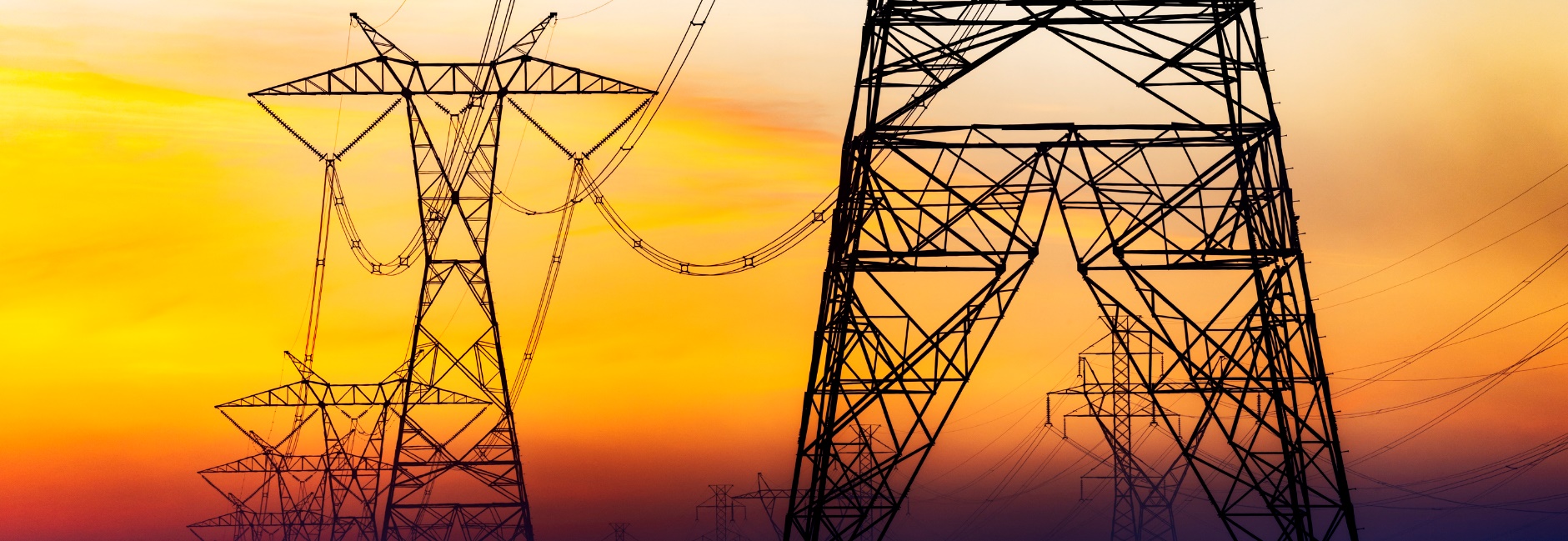 Date: 							Applicant reference:How to complete the Electric transmission checklist application formWhen complete, save a copy of this form as a PDF file and submit the file to the AUC through the eFiling System. IdentificationCompany name:Name, position and contact information of applicant contact:Project details This application is for:Substation alteration               Transmission alteration Project description, including the need, nature and extent of the project:Please also attach a project map if it assists in describing a project. [Please submit along with your application].Related permit and/or licence number: Electric facility ID: Construction start date: Construction completion date: Proposed in-service date: A draft permit and licence is attached.Yes         No [Please submit along with your application].Participant involvement requirementsConsultation and notification requirements have been met and there are no outstanding objections.  Yes         No Technical considerationsThe project will not change the equipment or structures approved by an existing permit and/or licence.Yes         No 
The project will comply with Rule 012.Yes         No         N/A Application for salvageSalvage will be in accordance with applicable legislative requirements or other published standards and guidelines.Yes         No         N/A Environmental requirementsThere will be no significant environmental effects as a result of the project.Yes         No Hazardous material or contaminant will be managed in accordance with applicable standards and guidelines.Yes         No          N/A Other considerationsIf you answered no to any of the questions above, please explain:The project raises issues not addressed by the preceding questions.Yes          No If yes, please explain:DateEnter the date on which you will submit this application form to the Commission in the upper left corner (e.g., 1 July 2020).Applicant referenceEnter your own file reference in the designated area (optional).Step 1: Identification Step 1: Identification Company nameEnter the full corporate name of the applicant.Name, position and contact information of applicant contactEnter the name, position and contact information for the individual responsible for the application.Step 2: Project detailsStep 2: Project detailsThis application is for                        Select which application type you would like to submit; either substation alteration and transmission alteration. Project description, including the need, nature and extent of the projectDescribe the project, including why it is required, what will be done and to what extent. Please file a project map with the application if it will assist in describing the project.Related permit and/or licence numberEnter the permit and/or licence number of the existing substation or transmission facility requiring modification. Electric facility ID                           Enter the electric facility ID of the substation or transmission facility requiring modification.Construction start dateEnter the construction start date.Construction completion dateEnter the construction completion date.Proposed in-service dateEnter the proposed in-service date or date of completion of the modifications.A draft permit and licence is attachedYes means a new permit and licence is required to capture the change or addition of equipment, a minor change in transmission line routing, or change in other terms and/or conditions, and that a draft of the new permit and licence will be filed with the application.No means that no other document will be filed with the application.N/A means that a new permit and licence is not required.Step 3: Participant involvement requirementsStep 3: Participant involvement requirementsConsultation and notification requirements have been met and there are no unresolved objections.Yes means all applicable participant involvement requirements in Appendix A1 and Appendix A1-B of Rule 007 have been met prior to application submission, and that no members of the public, industry or other stakeholders and Indigenous groups have unresolved objections. No means that due to exceptional circumstances, all applicable requirements as cited above have not been met. This includes being unable to contact a party or receive confirmation of non-objection, as required. Step 4: Technical considerationsStep 4: Technical considerationsThe project will not change the equipment or structures approved by an existing permit and/or licence.Yes means that there will be no change to the equipment or structures, or that the project will involve like-for-like replacement. No means that the project will either add new equipment or structures, or that the project will change prevously approved equipment or structures.The project will comply with Rule 012.Yes means a major source of noise has been identified and a noise impact assessment has been completed and indicates that the project will be compliant with Rule 012.No means a major source of noise has been identified but a noise impact assessment has NOT been completed and/or the proposed modification will result in non-compliance with Rule 012. N/A means a major source of noise has not been identified. Step 5: Application for salvageStep 5: Application for salvageSalvage will be in accordance with any applicable legislative requirements or other published standards and guidelines.Yes means that the salvage will be completed in accordance with any applicable legislative requirements or other published guidelines.No means that the salvage will not be completed in accordance with any applicable legislative requirements or other published guidelines.N/A means that the project does not include salvage.Step 6: Environmental requirementsStep 6: Environmental requirementsThere will be no significant environmental effects as a result of the project.Yes means any environmental impacts as a result of the project will be negligible.No means that the project is expected to result in greater than negligible impacts to the environment. Hazardous material or contaminant will be managed in accordance with applicable standards and guidelines.Yes means that the project will involve the handling or disposal of a hazardous material or contaminant and that it will be managed in accordance with any applicable standards or guidelines.No means that the project will involve the handling or disposal of a hazardous material or contaminant and that it will not be managed in accordance with any applicable standards or guidelines.N/A means that the project will not involve the handling or disposal of a hazardous material or contaminant. Step 7: Other considerations Step 7: Other considerations If you answered no to any of the questions above, please explain.No would indicate that the application may not be eligible to be submitted as a letter of enquiry. Please explain why the Commission should consider this application as a letter of enquiry.The project raises issues not addressed by the preceding questions.Yes means there are additional project-related issues that are relevant to the Commission’s decision that have not been addressed by the preceding questions. If yes, you must include a description of these issues and any information that may assist the Commission in making its decision. No means that there are no additional project-related issues that are relevant to the Commission’s decision that have not been addressed by the preceding questions.